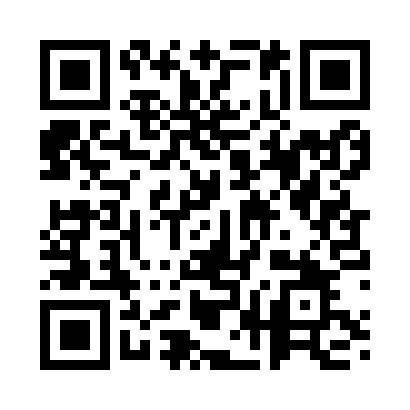 Prayer times for Admont, AustriaWed 1 May 2024 - Fri 31 May 2024High Latitude Method: Angle Based RulePrayer Calculation Method: Muslim World LeagueAsar Calculation Method: ShafiPrayer times provided by https://www.salahtimes.comDateDayFajrSunriseDhuhrAsrMaghribIsha1Wed3:375:4512:594:588:1510:142Thu3:355:4312:594:598:1610:163Fri3:325:4112:594:598:1710:184Sat3:295:4012:595:008:1910:205Sun3:275:3812:595:008:2010:236Mon3:245:3712:595:018:2110:257Tue3:225:3512:595:018:2310:278Wed3:195:3412:595:028:2410:309Thu3:165:3212:595:028:2510:3210Fri3:145:3112:595:038:2710:3411Sat3:115:3012:595:038:2810:3712Sun3:095:2812:595:048:2910:3913Mon3:065:2712:595:048:3110:4114Tue3:045:2612:595:058:3210:4415Wed3:015:2412:595:058:3310:4616Thu2:595:2312:595:068:3510:4817Fri2:565:2212:595:068:3610:5118Sat2:545:2112:595:078:3710:5319Sun2:515:2012:595:078:3810:5520Mon2:495:1912:595:078:3910:5821Tue2:465:1812:595:088:4111:0022Wed2:445:1712:595:088:4211:0223Thu2:425:1612:595:098:4311:0524Fri2:415:1512:595:098:4411:0725Sat2:415:1412:595:108:4511:0926Sun2:415:1312:595:108:4611:1027Mon2:415:1212:595:108:4711:1028Tue2:405:111:005:118:4811:1129Wed2:405:111:005:118:4911:1130Thu2:405:101:005:128:5011:1231Fri2:405:091:005:128:5111:12